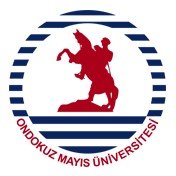 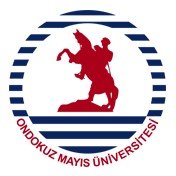 	Pandemi (Kovid-19) nedeniyle zorunlu staj uygulaması 2020-2021 eğitim-öğretim yılına ertelenmiştir. Ancak Üniversitemiz Senatosunun 2020/113 sayılı “İşyeri ile öğrencinin gönüllü olması ve sorumluluğu üstlenmesi durumunda birim yönetim kurulunun kararı ile pandemi sürecinde koruyucu önlemler alınarak işyeri ortamında staj yapılabilecektir” kararı uyarınca;Kendi rızam ile 2019-2020 Eğitim-Öğretim Yılı Yaz Döneminde gönüllü olarak staj uygulaması yapmak istiyorum. Staj süresince oluşabilecek risklere karşı her türlü tedbiri aldığımı, bu süreçte oluşacak riskler karşısında tüm hukuki, idari ve cezai yükümlülüğü üstlendiğimi, Ondokuz Mayıs Üniversitesi ve üniversiteye bağlı Adalet Meslek Yüksekokulu Müdürlüğü’nden herhangi bir hak talebinde bulunmayacağımı kabul ve beyan ederim. Öğrenci Adı-Soyadı	:İmza			:      Tarih			: ......./......./20......		2019-2020 Eğitim-Öğretim Yılı Yaz Döneminde Staj uygulamasını kurumumuzda/firmamızda yapmak isteyen öğrenciniz ................................................................’ın durumu tarafımızca değerlendirilmiş olup, staj yapması uygun görülmüştür. Staj süresi içerisinde, Kovid 19 nedeniyle bahsi geçen öğrencinin hastalanması ya da öğrenci kaynaklı oluşabilecek bir bulaş durumuna karşı tüm tedbirleri aldığımızı, tarafımızdan kaynaklı oluşabilecek riskler karşısında tüm hukuki, idari ve cezai yükümlülüğü üstlendiğimizi, Ondokuz Mayıs Üniversitesi ve üniversiteye bağlı Adalet Meslek Yüksekokulu Müdürlüğü’nden herhangi bir hak talebinde bulunmayacağımızı kabul ve beyan ederiz.Kurum/Firma Adı			:Yetkilinin Adı-Soyadı/Unvanı	:Adres					:İrtibat No			 	:Kaşe/İmza			 	:Tarih				 	: ......./......./20......Öğrencinin Adı-SoyadıNumarasıProgramıİrtibat Telefonue-Mail Adresi